								Приложение к письму								Отделения Оренбург								от 30.01.2023 №T553-14/603 Информационно-просветительские материалы по противодействию мошенничеству, совершаемому с использованием социальной инженерии, и кибермошенничествуИнформационные и просветительские материалы по данной тематике доступны по ссылке: https://disk.yandex.ru/d/rvU5C5UwtPRhPQ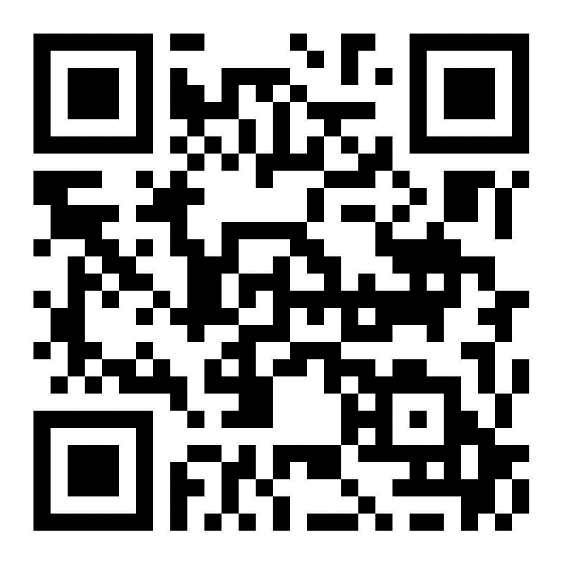 